1 заданиеСоздайте и заполните в своѐм файле следующую таблицу. Табл.1. 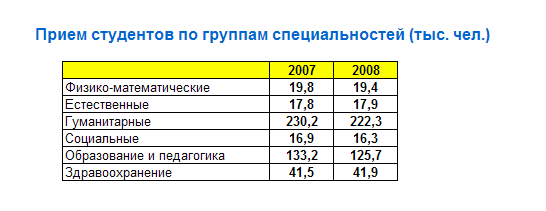 Постройте круговую диаграмму по данным 2008 года. На графике должны присутствовать заголовок, легенда, подписи данных и подписи категорий в легенде. Научитесь изменять формат всей диаграммы и еѐ элементов. Попробуйте добиться оформления, как указано в задании. 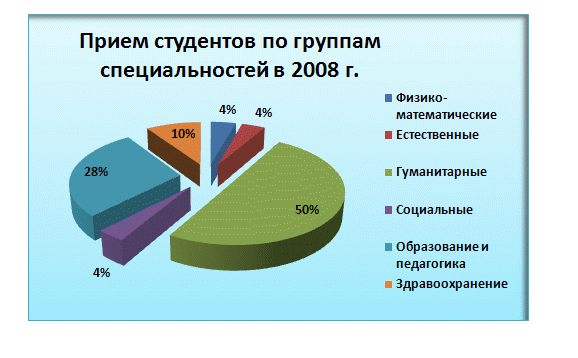 Задание №2  Во всех рассмотренных выше примерах точки на оси категорий были расположены равномерно. На практике это выполняется не всегда. Рассмотрим пример. Ведутся нерегулярные наблюдения за температурой воздуха. Обратите внимание: интервал наблюдений неодинаковый. Скопируйте данные из таблицы в свою книгу. При построении графика выберем тип Точечная с гладкими кривыми и маркерами.  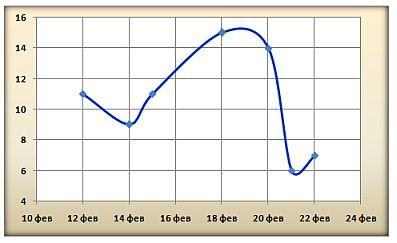 Задание 3. Заполнить ведомость учета брака, произвести расчеты, выделить минимальную, максимальную и среднюю суммы брака, а также средний процент брака; произвести фильтрацию данных по условию процента брака < 8 %, построить график отфильтрованных значений изменения суммы брака по месяцам .Формула для расчета:Сумма брака = Процент брака * Сумма зарплаты.Краткая справка. В колонке «Процент брака» установите процентный формат чисел (Формат/Ячейки/вкладка Число/формат — Процентный).Таблица 3Задача 4.Самостоятельно создайте таблицу учета продажи молочных продуктов.Остаток посчитать, используя формулу =Поставлено – ПроданоВыручку посчитать, используя формулу =Цена*ПроданоВ каждом столбце посчитать Итого с помощью Автосуммы.Оформить рамкой, шрифтами.Вывести в Предварительном просмотре.Сохранить.Дата Температура12.02 11 14.02 9 15.02 11 18.02 14 20.02 8 21.02 6 22.02 7 Ведомость учета бракаВедомость учета бракаВедомость учета бракаВедомость учета бракаВедомость учета бракаВедомость учета бракамесяцФИОТабельный номерПроцент бракаСумма зарплатыСумма бракаЯнварьИванов24510%3265?ФевральПетров2898%4568?МартСидоров3565%4500?АпрельПанчук65711%6804?МайВасин5689%6759?ИюньБорисова84912%4673?ИюльСорокина40921%5677?АвгустФедорова38646%6836?СентябрьТитова5986%3534?ОктябрьПирогов45693%5789?НоябрьСветов2392%4673?ДекабрьКозлов5901%6785?        Максимальная  сумма брака        Максимальная  сумма брака        Максимальная  сумма брака        Максимальная  сумма брака        Максимальная  сумма брака?Минимальная сумма бракаМинимальная сумма бракаМинимальная сумма бракаМинимальная сумма бракаМинимальная сумма брака?Средняя сумма бракаСредняя сумма бракаСредняя сумма бракаСредняя сумма бракаСредняя сумма брака?Средний процент бракаСредний процент бракаСредний процент бракаСредний процент бракаСредний процент брака?№ п/пПродуктЦена, руб.Поставлено, шт.Продано, шт.Осталось, шт.Выручка, руб.1Молоко571001002Сметана7870153Творог89110204Йогурт402252005Сливки664520ИтогоИтогоИтого